Course Description:This course is designed specifically for First Things First’s new Regional Council Members.  New council members will learn about the strategies funded statewide to advance the early childhood system in Arizona.Course Goal:Introduce and explain FTF’s statewide strategies that Regional Councils align with.Learning Objectives:By applying what you learn in this course, you should be able to:Recognize how FTF statewide strategies align with the FTF mission, goal areas, 9 priority roles and 10 school readiness indicatorsIdentify the six Early Learning strategies, three Children’s Health strategies, and three Family Support and Literacy strategiesTime Allotted:– 1.5 hours
Competencies:Systems Building
Course created:	In-house, designed to be facilitated in classroom or virtual environments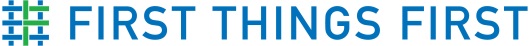 COURSE DESCRIPTIONStatewide StrategiesSeptember 2016